WETENSCHAPPELIJK PROGRAMMA VOORJAAR 2019 Data	: 25 januari,  7 en 21 februari, 7 en 29 maart, 4 april, 9 en 17 mei, 6 juni en 4 juli 2019.Lokaties: Olympiaplein Amsterdam, Kasteel Melkweg Groningen en Lokatie Utrecht 1) 25 JANUARI 2019. KASTEEL MELKWEG GRONINGENAanvang : 20.00 uur. Pauze 21.00 – 21.15. Einde 22.00 uur.Spreker   : Roberte Korthals Altes, psychiater/psychoanalyticus i.o. Titel	      : “Zal ik ooit moeder zijn?” 	        Maidenspeech8) 17 MEI 2019. KASTEEL MELKWEG GRONINGENAanvang : 20.00 uur. Pauze 21.00 – 21.15. Einde 22.00 uur.Spreker : Collega Marja Wille - Buurman 9) 6 JUNI 2019. OLYMPIAPLEIN AMSTERDAMAanvang : 20.15 uur. Pauze 21.15-21.30 uur. Einde 22.15 uurSpreker  : Marly HorschMasterspeech10) 4 JULI 2019. OLYMPIAPLEIN AMSTERDAMAanvang : 20.15 uur. Pauze 21.15-21.30 uur. Einde 22.15 uurSpreker  : Barbara Swart Stilte in de psychoanalytische behandeling. 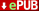 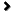 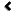 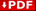 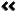 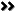 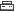 